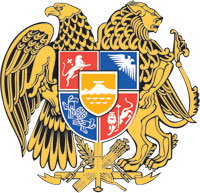 ՀԱՅԱՍՏԱՆԻ ՀԱՆՐԱՊԵՏՈՒԹՅԱՆ ԿԱՌԱՎԱՐՈՒԹՅՈՒՆՈ  Ր  Ո  Շ  Ո Ւ  Մ24 օգոստոսի 2022 թվականի  N              - ՆՀԱԿԱԿՈՌՈՒՊՑԻՈՆ ԿՈՄԻՏԵԻ ԽՈՐՀՐԴԱՆԻՇԻ ՁԵՎԸ ԵՎ ՆԿԱՐԱԳԻՐԸ ՍԱՀՄԱՆԵԼՈՒ ՄԱՍԻՆ----------------------------------------------------------------------------------------Ղեկավարվելով «Հակակոռուպցիոն կոմիտեի մասին» Հայաստանի Հանրապետության օրենքի 44-րդ հոդվածի 1-ին մասի պահանջներով` Հայաստանի Հանրապետության կառավարությունը    ո ր ո շ ու մ     է.Սահմանել՝1) Հակակոռուպցիոն կոմիտեի խորհրդանիշի նկարագիրը՝ համաձայն N 1 հավելվածի:2) Հակակոռուպցիոն կոմիտեի խորհրդանիշի ձևը՝ համաձայն N 2 հավելվածի:2. Սույն որոշումն ուժի մեջ է մտնում պաշտոնական հրապարակմանը հաջորդող օրվանից:ՀԱՅԱՍՏԱՆԻ ՀԱՆՐԱՊԵՏՈՒԹՅԱՆ         	  		  ՎԱՐՉԱՊԵՏ					          Ն. ՓԱՇԻՆՅԱՆԵրևանՀավելված N 1       						 ՀՀ կառավարության 2022 թվականի 							 օգոստոսի 24-ի N            - Ն  որոշմանՆ Կ Ա Ր Ա Գ Ի ՐՀԱԿԱԿՈՌՈՒՊՑԻՈՆ ԿՈՄԻՏԵԻ ԽՈՐՀՐԴԱՆԻՇԻ1. Հայաստանի Հանրապետության հակակոռուպցիոն կոմիտեի խորհրդանիշի տարրերն են՝ վահանը, սուրը, առյուծը և գանձարկղը:2. Վահանը՝ հասարակության և մարդու իրավունքների պաշտպանության, սուրը՝ արդարադատության և պատժի անխուսափելիության խորհրդանիշերն են:3. Վահանը մոխրագույն է` մուգ մոխրագույն եզրագծով: Առյուծն ու գանձարկղը ոսկեգույն են, իսկ ընդհանուր ետնապատկերը (ֆոնը)` մուգ և բաց կապույտների համադրությամբ:4. Վահանն ուղղահայաց հնգանկյուն է, որի վերևում տեղադրված են Հայաստանի Հանրապետության զինանշանն ու Հայաստանի Հանրապետության դրոշը:5. Առյուծը պատկերված է վահանի վրա` կենտրոնում: Այն ուժի խորհրդանիշն է, ունի կանգնած դիրք և թաթով պահպանում է գանձարկղը, որը խորհրդանշում է այն արժեքները, որոնք ենթակա են պաշտպանության հանցավոր ոտնձգությունից։ Առյուծն ունի երախը բաց տեսք, որը խորհրդանշում է խիզախությունը, հզորությունը։6. Առյուծից ներքև` մուգ կապույտ ժապավենի վրա, սպիտակ տառերով գրված է «ՀԱՅԱՍՏԱՆԻ ՀԱՆՐԱՊԵՏՈՒԹՅԱՆ ՀԱԿԱԿՈՌՈՒՊՑԻՈՆ ԿՈՄԻՏԵ»։ՀԱՅԱՍՏԱՆԻ ՀԱՆՐԱՊԵՏՈՒԹՅԱՆ  ՎԱՐՉԱՊԵՏԻ ԱՇԽԱՏԱԿԱԶՄԻ                   ՂԵԿԱՎԱՐԻ ՏԵՂԱԿԱԼ	                               Բ. ԲԱԴԱԼՅԱՆՀավելված N 2       						 ՀՀ կառավարության 2022 թվականի 					  	            օգոստոսի 24-ի N           - Ն  որոշմանԽՈՐՀՐԴԱՆԻՇՀԱԿԱԿՈՌՈՒՊՑԻՈՆ ԿՈՄԻՏԵԻ              ՀԱՅԱՍՏԱՆԻ ՀԱՆՐԱՊԵՏՈՒԹՅԱՆ    ՎԱՐՉԱՊԵՏԻ ԱՇԽԱՏԱԿԱԶՄԻ       ՂԵԿԱՎԱՐԻ ՏԵՂԱԿԱԼ	                               Բ. ԲԱԴԱԼՅԱՆ